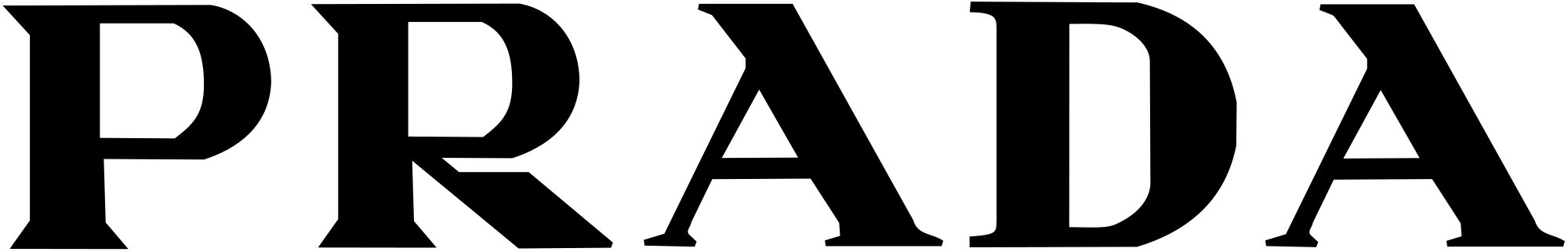 México, D.F., a 5 de noviembre de 2015.– Anoche, en el Museo de Arte Moderno de Nueva York, Miuccia Prada ganó el premio WSJ. Magazine’s Fashion Innovator of the Year. Presentado por Francesco Vezzoli, acompañado de un escrito hecho por Joshua Levine y fotografiado por Craig McDean en noviembre 2015, se publicó el WSJ. Innovators Issue en reconocimiento a la contribución de Prada al mundo de la moda y más allá de éste.Apegada a su ADN, que celebra a los agentes de cambio y sus revolucionarios logros, la revista WSJ. honra a los visionarios del arte, las marcas, el diseño, entretenimiento/cinematografía, moda, literatura y tecnología en la publicación Innovators Issue de noviembre 2015. Seleccionados por los editores de WSJ. Magazine, los homenajeados fueron: Richard Serra (Arte); Mark Parker (Marcas); Thomas Heatherwick (Diseño); Angelina Jolie Pitt (Entretenimiento/Cinematografía); Miuccia Prada (Moda); Karl Ove Knausgaard (Literatura); y Stewart Butterfield (Tecnología).WSJ. es la galardonada revista de estilo de vida de The Wall Street Journal. Con autoridad, sofisticación y un sentido artístico único, los 12 números mensuales de  WSJ. cubren una amplia variedad de temas, desde moda y gastronomía, hasta arquitectura y diseño. Visite www.wsjmagazine.com.